Publicado en Madrid el 04/06/2020 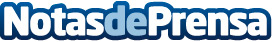 Los eventos de la "nueva normalidad", híbridos, más tecnológicos y globales, según The ValleyEl reto es alcanzar la excelencia en este nuevo formato aprovechando las ventajas de la digitalización para ofrecer experiencias lo más similares posibles a las presencialesDatos de contacto:RedacciónRedacciónNota de prensa publicada en: https://www.notasdeprensa.es/los-eventos-de-la-nueva-normalidad-hibridos_1 Categorias: Comunicación Marketing E-Commerce Recursos humanos Innovación Tecnológica Digital http://www.notasdeprensa.es